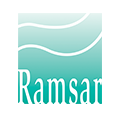 СтранаНазвание угодьяОфлайновая форма РИЛ  в формате WordЭта форма предназначена для содействия в сборе данных по Рамсарскому Угодью, где конечной целью является заполнение онлайновой формы Информационного листа Рамсарского водно-болотного угодья (РИЛ) на сайте https://rsis.ramsar.org. Над этим документом совместно и по отдельности могут работать Национальный координатор, составители РИЛ и другие сотрудники, занимающиеся сбором данных на национальном уровне. Однако, Рамсарский Секретариат не может принять этот документ, когда дело касается подачи обновлённой информации по угодью, или номинации нового угодья. Национальный Координатор или уполномоченный составитель РИЛ должен перенести данные, внесённые в эту форму, в онлайновую форму.
Все поля, обозначенные «звёздочками» (*) обязательно должны быть заполнены.

 Дополнительную информацию о заполнении этой анкеты можно получить из этого документа: 
 Как использовать офлайновую форму РИЛ в формате Word (на английском; Русская версия будет доступна на веб странице Рамсара скоро)









Разработано Информационной службой Рамсарских угодий (RSIS) v1.3 3 ноября 2015 года
Общие сведения
1.1 Краткое описание

Пожалуйста представьте краткое описание основных характеристик угодья и важных в международном плане аспектов. Для удобства – прежде чем приступить к описанию, вы можете сначала заполнить четыре следующие секции.

Общие сведения (не более 2,500 символов) 
Данные и местоположение2.1 Официальная информация2.1.1 Имя и адрес составителя настоящего РИЛИмя* (обязательно заполнить) Учреждение или агентство * (обязательно заполнить) Почтовый адрес (не более  254 символов) Электронный адрес* (В онлайновой форме РИЛ принимаются сообщения только с реально существующих адресов, например, example@mail.com)  (обязательно заполнить) Телефон* (В онлайновой форме РИЛ принимаются сообщения только с реально существующих телефонных номеров, например, +1 41 123 45 67 )  (обязательно заполнить) Факс (В онлайновой форме РИЛ принимаются сообщения только с реально существующих телефонных номеров, например +1 41 123 45 67 ) 2.1.2 Период сбора данных и информация, использованная для составления РИЛС какого года (В онлайновой форме РИЛ принимаются только числовые обозначения) До какого года (В онлайновой форме РИЛ принимаются только числовые обозначения) 2.1.3 Название Рамсарского УгодьяОфициальное название (на английском, французском или испанском)* (Обязательно заполнить) Неофициальное название (если считаете необходимым)2.2 Местоположение угодья2.2.1 Обозначить границы угодьяНеобходимо чётко очертить границы угодья: a) в шейп-формате ГИС, и b) на цифровой карте или на цифровом снимке:-> Для обозначения границ угодья, пожалуйста, заполните поля 2.2.1 a1), 2.2.1 a2) и 2.2.1 b) в онлайновой форме.Описание рубежей (если считаете необходимым) (не более 2,500 символов) 2.2.2 Общая информация о местоположенииa)	В каком крупном административном регионе расположено угодье?b)	Обозначьте ближайший город или населённый пункт.2.2.3 Только для водно-болотных угодий, расположенных на национальных границахa) Простирается ли водно-болотное угодье на территорию другой страны (или других стран)? [  ] Да /  [ ] Нет .b) Примыкает ли угодье к другому обозначенному Рамсарскому Угодью, расположенному на территории другой Договаривающейся Стороны (Стороны Конвенции)? [  ] Да /  [ ] Нет .c) Является ли угодье официальным трансграничным объектом с другой Договаривающейся Стороной? [  ] Да /  [ ] Нет .d) Название Трансграничного Рамсарского Угодья:2.2.4 Площадь угодьяЕсли вы пока не определили площадь угодья другими средствами, можете скопировать данные о площади с данных ГИС о границах в ячейку «официальная площадь».Официальная площадь, в гектарах (Га): (В онлайновой форме РИЛ принимаются только числовые обозначения) Площадь, в гектарах (Га) по данным ГИС о границах2.2.5 БиогеографияПожалуйста представьте биогеографический регион (регионы), обозначив угодье и применив оптимальную схему биогеографического районирования:Биогеографические регионыДругая схема биогеографического районирования (не более 2,500 символов) В чём заключается важность угодья?3.1 Рамсарские критерии и обоснованиеПоставьте галочку напротив каждого критерия, применимого для назначения Рамсарского Угодья. Галочки необходимо поставить напротив каждого применимого критерия. Заполнив соответствующее поле на этой странице, на трёх других страницах этой секции “Критерии и обоснование” и на странице “Тип водно-болотного угодья” в секции “Каким является угодье?” пожалуйста, обоснуйте выбор каждого критерия. [  ]  Критерий 1: Эталонные, редкие или уникальные типы водно-болотных угодий, находящиеся в естественном или близком к естественному состоянии Для обоснования этого критерия, пожалуйста, выберите не менее одного типа водно-болотного угодья в секции “Каким является угодье” – Тип водно-болотного угодья – например, эталонный, редкий или уникальный, и представьте дополнительные детали не менее чем в одной из трёх ячеек ниже.Представленные гидрологические услуги (не более 3,000 символов) Другие представленные экосистемные услуги (не более 3,000 символов) Другие причины (не более 3,000 символов)  [  ]  Критерий 2 : Редкие виды и находящиеся в угрожаемом состоянии экологические сообщества Для обоснования этого критерия, пожалуйста, представьте подробности по следующим пунктам:  - соответствующие виды растений в секции Критерии и обоснование> Виды растений (3.2)    - соответствующие виды животных в секции Критерии и обоснование> Виды животных (3.3)    - соответствующие экологические сообщества в секции Критерии и обоснование> Экологические сообщества (3.4)    [  ]  Критерий 3 : Биологическое разнообразиеДля обоснования этого критерия, пожалуйста, представьте подробности в ячейке ниже. Если хотите обозначить отдельно какие-то виды, пожалуйста представьте подробности по пунктам:  - соответствующие виды растений в секции Критерии и обоснование> Виды растений (3.2)    - соответствующие виды животных в секции Критерии и обоснование> Виды животных (3.3)   Обоснование (не более 3,000 символов)  [  ]  Критерий 4 : Поддержка в течение важного жизненного цикла или в неблагоприятных условиях Для обоснования этого критерия, пожалуйста, представьте подробные сведения о следующем:  - соответствующие виды растений в секции Критерии и обоснование> Виды растений (3.2)    - соответствующие виды животных в секции Критерии и обоснование> Виды животных (3.3)     и объясните этапы жизненного цикла или характер неблагоприятных условий в дополнительной ячейке «обоснование».  [  ]  Критерий 5 : >20,000 водоплавающих птиц Для обоснования этого критерия, пожалуйста, представьте подробности по: - общему количеству водоплавающих птиц и укажите период сбора данных – соответствующие виды водоплавающих птиц, и, если возможно, размер популяции, в секции Критерии и обоснование> Виды животных (3.3)   Общее количество водоплавающих птиц * (Обязательно заполнить) С какого года* (Обязательно заполнить) До какого года * (Обязательно заполнить) Источник данных: [  ]  Критерий 6 : >1% популяция водоплавающих птиц Для обоснования этого критерия, пожалуйста, представьте подробности о соответствующих видах водоплавающих птиц и размере их популяции в секции Критерии и обоснование> Виды животных (3.3)    [  ]  Критерий 7 : Важные и эталонные виды рыб Для обоснования этого критерия, пожалуйста, представьте информацию в ячейке ниже и подробности о соответствующих видах рыб в секции Критерии и обоснование> Виды животных (3.3)   Обоснование (не более 3,000 символов)  [  ]  Критерий 8 : Нерестилища и др. Для обоснования этого критерия, пожалуйста, представьте информацию в ячейке ниже. По своему усмотрению можете добавить подробности о соответствующих видах в секции Критерии и обоснование> Виды животных (3.3). Обоснование (не более 3,000 символов)  [  ]  Критерий 9 : >1% популяция животных кроме птиц Для обоснования этого критерия, пожалуйста, представьте подробности о соответствующих видах животных кроме птиц и размере их популяции в секции Критерии и обоснование> Виды животных (3.3)   3.2 Виды растений, которые придают угодью международную важность	Эту ячейку можно заполнять по усмотрению, если хотите представить дополнительную информацию о видах растений, которые имеют международное значение: (не более 2,500 символов) 3.3 Виды животных, которые придают угодью международную важность Эту ячейку можно заполнять по усмотрению, если хотите представить дополнительную информацию о видах животных, которые имеют международное значение: (не более 2,500 символов) 3.4 Экологические сообщества, которые придают угодью международную важность Что представляет собой угодье?4.1 Экологический характер Пожалуйста, кратко опишите экологические компоненты, процессы и услуги, которые являются важными для определения экологического характера угодья. Также, пожалуйста, опишите любые примеры естественной изменчивости в экологическом характере угодья – которые наблюдались в прошлом или существуют сейчас. (не более 2,500 символов) 4.2 Какой тип (типы) водно-болотных угодий имеются на территории?Пожалуйста, перечислите все типы водно-болотных угодий, встречающихся на территории, и по каждому из них: - обозначьте четыре самых обширных по площади, начиная с 1 (самого обширного) до 4 (самого небольшого) в третьей колонке;  – если имеется информация, обозначьте площадь (в Га) в четвёртой колонке – если этот тип водно-болотного угодья используется для обоснования Критерия 1, в последней колонке обозначьте – является ли он эталонным, редким или уникальным; во второй колонке можете указать местное название типа водно-болотного угодья, если оно отличается от Рамсарской системы классификации.Морские и прибрежные водно-болотные угодьяВнутренние водно-болотные угодьяВодно-болотные угодья, созданные людьмиКакие территории угодья не являются водно-болотными местообитаниями?Другие территории, не являющиеся водно-болотными
Связи между ареалами обитания (ОЭХ – Описание экологического характера) 4.3 Биологические компоненты4.3.1 Виды растенийДругие виды растений, достойные вниманияИнвазивные чужеродные виды растений4.3.2 Виды животныхДругие виды животных, достойные вниманияИнвазивные чужеродные виды животных4.4 Физические компоненты4.4.1 КлиматПожалуйста, обозначьте преобладающий тип (типы) климата, выбрав внизу климатический регион (регионы) и суб-регионы, используя Систему Классификации Климата Köppen-Gieger.Если изменяющиеся климатические условия влияют на угодье, пожалуйста, опишите характер изменений: (не более 1,000 символов) 4.4.2 Геоморфические условияa) Минимальная высота над уровнем моря (в метрах) (В онлайновой форме РИЛ принимаются только числовые обозначения) a) Максимальная высота над уровнем моря (в метрах) (В онлайновой форме РИЛ принимаются только числовые обозначения) b) Положение в ландшафте / речном бассейне:	 [  ]  Весь речной бассейн	 [  ]  Верхняя часть речного бассейна	 [  ]  Средняя часть речного бассейна	 [  ]  Нижняя часть речного бассейна	 [  ]  Более одного речного бассейна	 [  ]  Не в речном бассейне	 [  ]  На береговой линииПожалуйста, обозначьте речной бассейн или бассейны. Если угодье расположено в суб-бассейне, пожалуйста, также обозначьте более крупный речной бассейн. Для прибрежных или морских территорий, пожалуйста, назовите море или океан. (не более 1,000 символов) 4.4.3 Почва	 [  ]  Минеральная	 [  ]  Органическая	 [  ]  Информации нетПодвергаются ли эти типы почв изменениям в результате меняющихся гидрологических условий (например, засоление или повышение кислотности)? [  ] Да /  [ ] Нет .Пожалуйста, представьте дополнительную информацию о почве (если считаете необходимым) (не более 1,000 символов) 4.4.4 Водный режимПостоянное присутствие водыИсточник воды, который поддерживает характер угодьяНаправление водыУстойчивость водного режимаПожалуйста, добавьте любые комментарии по водному режиму и определяющим факторам (если необходимо). Используйте эту ячейку, чтобы пояснить особенности угодий со сложной гидрологией: (не более 1,000 символов) Сообщаемость (связанность) наземных вод и подземных вод (ОЭХ – Описание экологического характера) Режим стратификации и смешивания (ОЭХ – Описание экологического характера) 4.4.5 Режим осадков	 [  ]  В угодье наблюдается значительная эрозия от осадков	 [  ]  В угодье наблюдается значительная аккреция (наносы) или накопление осадков	 [  ]  В угодье или через его территорию наблюдается значительное перемещение осадков	 [  ]  Режим осадков крайне изменчив – либо сезонно, либо по годам	 [  ]  Режим осадков неизвестенПожалуйста, представьте дополнительную информацию по осадкам (если считаете уместным): (не более 1,000 символов) Замутнённость и цвет воды (ОЭХ – Описание экологического характера) Количество света, проникающего в угодье (ОЭХ – Описание экологического характера) Температура воды (ОЭХ – Описание экологического характера) 4.4.6 Кислотно-щелочной баланс воды	 [  ]  Кислота (pH<5.5)	 [  ]  Ближе к нейтральному (pH: 5.5-7.4 )	 [  ]  Щёлочь (pH>7.4)	 [  ]  НеизвестноПожалуйста, представьте дополнительную информацию о кислотно-щелочном балансе (если считаете необходимым): (не более 1,000 символов) 4.4.7 Солёность воды	 [  ]  Пресная (<0.5 g/l)	 [  ]  Солоноватая (полупресная)/солоноватая (0.5-30 g/l)	 [  ]  Истинно солоноводная (30-40 g/l)	 [  ]  Гипергалинная (>40 g/l)	 [  ]  НеизвестноПожалуйста, добавьте дополнительную информацию о солёности (если считаете необходимым): (не более 1,000 символов) Газы, растворённые в воде (ОЭХ – Описание экологического характера)4.4.8 Растворённые или взвешенные питательные вещества в воде	 [  ]  Евтрофные	 [  ]  Мезотрофные	 [  ]  Олиготрофные	 [  ]  Дистрофные	 [  ]  НеизвестноПожалуйста, представьте дополнительную информацию о растворённых или взвешенных питательных веществах (если считаете необходимым): (не более 1,000 символов) Растворённый органический углерод (ОЭХ – Описание экологического характера)Окислительно-восстановительный потенциал воды и осадков (ОЭХ – Описание экологического характера)Водопроницаемость (ОЭХ – Описание экологического характера)4.4.9 Особенности территории, прилегающей к Угодью, которые могут повлиять на УгодьеПожалуйста, опишите как ландшафт и экологические характеристики территорий вокруг Рамсарского Угодья отличаются от самого Угодья (и отличаются ли они вообще): [  ] i) в целом похожи /  [ ] ii) отличаются значительно .Если прилегающие территории отличаются от Рамсарского Угодья, пожалуйста, обозначьте далее (отметьте галочками все категории, которые уместны)	 [  ]  Прилегающие территории имеют высокий уровень урбанизации или развития	 [  ]  Прилегающие территории имеют высокую плотность населения	 [  ]  Прилегающие территории интенсивно используются в сельском хозяйстве	 [  ]  Прилегающие территории имеют сильно отличающийся растительный покров и другие типы местообитанийПожалуйста, опишите другие отличия прилегающих территорий: (не более 1,000 символов) 4.5 Экосистемные услуги4.5.1 Экосистемные услуги и благаПожалуйста, выберите внизу экосистемные услуги и блага, которые Угодье предоставляет и отметьте их относительную важность в правой колонке.Обеспечивающие услугиРегулирующие услугиКультурные услугиПоддерживающие услугиДругие экосистемные услуги, не обозначенные выше: (не более 1,000 символов) Пожалуйста, обозначьте приблизительное количество людей, которые получают непосредственную выгоду от экологических услуг, предоставляемых Угодьем (дать оценку по порядкам величины, например: 10-90, 100-900, 1,000-9,000, 10 000-90,000, и т.д.):Внутри угодья:За пределами угодья:Проводились ли какие-либо исследования или оценки по экономической стоимости экосистемных услуг, предоставляемых этим Рамсарским Угодьем? [  ] Да /  [  ] Нет  /  [ ] Неизвестно ..Если проводились такие экономические исследования или оценки, было бы полезным получить информацию о том, где находятся результаты этих исследований (например, ссылки на публикации в интернете, опубликованные материалы): (не более 2,500 символов) 4.5.2 Социальные и культурные ценностиВ дополнение к экологической важности, считается ли угодье важным на международном уровне за то, что оно поддерживает на его территории важные культурные ценности (материальные или нематериальные), которые связаны с его происхождением, охраной или экологическими функциями? Если таковые присутствуют, пожалуйста, опишите их важность в одной или более из следующих четырёх категорий. Вам не нужно описывать здесь какие-либо ценности, получаемые в результате неразумной эксплуатации, или которые приводят к разрушающим экологическим изменениям.	 [  ]  i) угодье являет собой пример разумного использования водно-болотных территорий, демонстрирует применение традиционных знаний и методов управления, благодаря которому сохраняется экология водно-болотного угодьяОписание, если необходимо (не более 2,500 символов) 	 [  ]  ii) на территории имеются исключительной важности культурные традиции или свидетельства существования прошлых цивилизаций, которые повлияли на экологический характер водно-болотного угодьяОписание, если необходимо (не более 2,500 символов) 	 [  ]  iii) экологический характер водно-болотного угодья зависит от взаимодействия с местными сообществами или коренным населениемОписание, если необходимо (не более 2,500 символов) 	 [  ]  iv) соответствующие нематериальные ценности, например, наличие священных мест; при этом, экологический характер водно-болотного угодья во много определён уходом за этими местамиОписание, если необходимо (не более 2,500 символов) 4.6 Экологические процессы Эта секция не предназначена для заполнения как часть стандартного РИЛ, но её необходимо заполнить в полной анкете «Описание экологического характера» (ОЭХ), согласно Резолюции X.15Основное производство (ОЭХ) Круговорот питательных веществ (ОЭХ)Круговорот углерода (ОЭХ)Репродуктивность и продуктивность животных (ОЭХ)Продуктивность растений, опыление, процессы регенерации, смена растительности, влияние пожаров, и т.д. (ОЭХ)Существенные взаимодействия между видами, включая выпас, истребление хищниками, борьбу за существование, болезни и патогены (ОЭХ)Существенные аспекты расселения и распространения животных и растений (ОЭХ)Существенные аспекты миграции (ОЭХ)Нагрузка и тенденции по любому из пунктов, обозначенных выше и / или касательно целостности экосистемы (ОЭХ)Как ведётся управление водно-болотным угодьем?5.1 Землевладение и обязанности (управляющие)5.1.1 Землевладение/формы собственностиПожалуйста, укажите формы собственности, которые относятся к Рамсарскому Угодью, к прилегающей территории, или к тому и к другому, поставив галочки в соответствующих ячейках.Государственная собственностьЧастная собственностьДругиеПредставьте дополнительную информацию по землевладению и формам собственности (если считаете необходимым): (не более 1,000 символов) 5.1.2 Органы управленияПожалуйста, назовите местный орган или агентство или организацию, отвечающую за управление угодьем: (не более 1,000 символов) Обозначьте имя и должность лица или лиц, отвечающих за водно-болотное угодье:Почтовый адрес: (не более  254 символов) Электронный адрес: (В онлайновой форме РИЛ принимаются сообщения только с реально существующих электронных адресов, например, example@mail.com ) 5.2 Угрозы экологическому характеру и ответные действия (Управление)5.2.1 Факторы (реальные и вероятные), способные нанести угодью вред экологического характераПожалуйста, укажите категории, которые относятся к Рамсарскому Угодью, к прилегающей территории, или к тому и к другому, поставив галочки в соответствующих ячейках.Населённые пункты (несельскохозяйственные)Регулирование водных ресурсовСельское хозяйство и аквакультураПроизводство электроэнергии и добыча ископаемых Транспортные и технические корридорыИспользование биологических ресурсовЧеловеческая деятельность и нарушение природного балансаИзменения в природной системеИнвазивные и другие проблемные виды и геныЗагрязнение

Геологические событияКлиматические изменения и суровые погодные условияПожалуйста, опишите любые другие угрозы (если считаете необходимым): (не более 2,500 символов) 5.2.2 Юридический статус природоохраныПожалуйста, опишите любые природоохранные статусы – на глобальном, региональном или национальном уровне – и обозначьте связи с Рамсарским Угодьем:Глобальные юридические статусыРегиональные (международные) юридические статусыНациональные юридические статусыНеюридические статусы5.2.3 Категории охраняемых территорий МСОП (2008)	 [  ]  Ia Строгий природный резерват	 [  ]  Ib Территория дикой природы: охраняемая территория, которой управляют главным образом для обеспечения сохранения дикой природы	 [  ]  II Национальный парк: охраняемая территория, которой управляют главным образом для обеспечения сохранения экосистем и которая служит местом для отдыха и развлечений	 [  ]  III Памятник природы: охраняемая территория, которой управляют главным образом для обеспечения сохранения особых природных качеств	 [  ]  IV Территория для управления местообитаниями/видами: охраняемая территория, которой управляют главным образом для обеспечения природохраны посредством вмешательств	 [  ]  V Охраняемые ландшафты суши/морские ландшафты: охраняемая территория, которой управляют главным образом для обеспечения сохранения земного или морского ландшафта для отдыха и развлечений	 [  ]  VI Охраняемые территории с управляемыми ресурсами: охраняемая территория, которой управляют главным образом для обеспечения устойчивого использования природных экосистем5.2.4 Основные природоохранные мерыЮридическая защитаМестообитанияВидыДеятельность человекаДругое: (Не более 2,500 символов) 5.2.5 Планирование управленияСуществует ли план управления разработан специально для этого угодья?Осуществляется ли план управления угодьем? [  ] Да /  [  ] Нет .План управления охватывает следующее:Обновляется ли в настоящее время план управления? [  ] Да /  [  ] Нет .Проводилась ли оценка эффективности плана управления этим угодьем? [  ] Да /  [ ] Нет .Пожалуйста, дайте ссылку на план, разработанный для управления этим угодьем или на другой соответствующий план управления, если таковой имеется в интернете, или загрузите документ как приложение в секции «Дополнительные материалы»: (не более 500 символов) Если угодье является официальным трансграничным угодьем, как обозначено в секции «Данные и местоположение > Местоположение угодья», существует ли порядок совместного планирования управления с другой Договаривающейся Стороной? [  ] Да /  [  ] Нет .Пожалуйста, укажите связан ли с угодьем Рамсарский Центр, другой образовательный или информационно-туристический пункт,  или образовательная или информационно-туристическая программа: (Не более 1,000 символов) URL-ссылка на веб страницу угодья (если уместно):5.2.6 Планирование восстановленияСуществует ли план восстановления разработан специально для этого угодья?Был ли план реализован? [  ] Да /  [  ] Нет .План восстановления охватывает следующее:Пересматривается ли план в настоящее время? Вносятся ли в него изменения? [  ] Да /  [  ] Нет .Если деятельность по восстановлению осуществляется с целью смягчения угрозы или угроз, обозначенных в РИЛ, пожалуйста, обозначьте таковую: (не более 1,000 символов) 5.2.7 Проведённый или предложенный мониторингПожалуйста, обозначьте другие деятельности по мониторингу: (не более 2,500 символов) Дополнительный материал6.1 Дополнительные отчёты и документы6.1.1 Ссылки на библиографические источники (не более 2,500 символов) 6.1.2 Дополнительные отчёты и документыi.  таксономические списки видов растений и животных, встречающихся в угодье (см. секцию 4.3)-ЗАГРУЗИТЕ через онлайновую форму-ii. подробное Описание экологического характера (ECD) (в национальном формате)-ЗАГРУЗИТЕ через онлайновую форму-iii. описание угодья в национальном или региональном инвентаре водно-болотных угодий-ЗАГРУЗИТЕ через онлайновую форму-iv. соответствующие отчёты согласно Статье 3.2-ЗАГРУЗИТЕ через онлайновую форму-v. план управления угодьем-ЗАГРУЗИТЕ через онлайновую форму-vi. другие опубликованные материалы-ЗАГРУЗИТЕ через онлайновую форму-Пожалуйста, обратите внимание на то, что любые документы, загруженные здесь, будут доступны общественности.6.1.3 Фотография (фотографии) УгодьяPlease provide at least one photograph of the site:	 [  ]  Я подтверждаю, что являюсь фотографом, действительным обладателем прав на фотографию (фотографии), или уполномоченным представителем организации, которая является действительным обладателем прав на фотографию (фотографии), и настоящим передаю без отзыва, в бессрочное пользование и без требования авторских выплат право использовать, воспроизводить, редактировать, выставлять, передавать, применять в составительских работах, модифицировать, публиковать, накладывать на них логотипы, а также любым иным образом использовать представленную фотографию (фотографии) Секретариатом Рамсарской Конвенции, его филиалам и партнёрам в некоммерческих целях, связанных с миссией Рамсарской Конвенции. Это использование включает в себя (но этим не ограничивается) внутренние и внешние публикации и материалы, презентации на веб сайтах Рамсарской Конвенции или любого филиального органа, и все другие коммуникационные каналы при упоминании авторства владельца во всех опубликованных формах. Вся ответственность за точность всех представленных данных лежит на том, кто представил фотографию (фотографии) или на организации, представившей таковую (таковые). Представляя фотографию, настоящим я соглашаюсь с вышеописанными условиями, лично или от имени организации, в которой я являюсь официальным сотрудником, подтверждая, что Секретариат Рамсарской Конвенции, его филиалы и партнёры ни коим образом не должны нести никаких расходов, издержек или потерь, связанных с использованием представленной фотографии (фотографий) и дополнительно представленной информации.6.1.4 Письмо о назначении и соответствующая информацияПисьмо о назначении*-ЗАГРУЗИТЕ через онлайновую форму-Дата назначенииЖелаемое количество сертификатов (В онлайновой форме РИЛ принимаются только числовые обозначения) Название угодьяСхема (схемы) районированияБиогеографический регионНаучное название*Основное названиеКритерий 2Критерий 3Критерий 4Красная Книга МСОППриложение СИТЕС IДругой статусОбоснование [ ]  [ ]  [ ]  [ ] ТипНаучное название*Основное названиеВиды, подпадающие под КритерийВиды, подпадающие под КритерийВиды, подпадающие под КритерийВиды, подпадающие под КритерийВиды, которые вносят вклад в КритерийВиды, которые вносят вклад в КритерийВиды, которые вносят вклад в КритерийВиды, которые вносят вклад в КритерийРазмер популяцииПериод учетов популяции3% распространения3Красная Книга МСОП Приложение СИТЕС IПриложение КМВ IДругой статусОбоснованиеТипНаучное название*Основное название24693578Размер популяцииПериод учетов популяции3% распространения3Красная Книга МСОП Приложение СИТЕС IПриложение КМВ IДругой статусОбоснование [ ]  [ ]  [ ]  [ ]  [ ]  [ ]  [ ]  [ ]  [ ]  [ ] Название экологического сообществаСообщества, подпадающие под Критерий 2ОписаниеОбоснование [ ] Тип водно-болотного угодья (код и название)Местное название типа водно-болотного угодьяРанжирование по площади (1: наибольший - 4: наименьший)Территория (Га) типа водно-болотного угодьяОбоснование Критерия 1Тип водно-болотного угодья (код и название)Местное названиеРанжирование по площади (1: наибольший - 4: наименьший)Территория (Га) типа водно-болотного угодьяОбоснование Критерия 16Тип водно-болотного угодья (код и название)Местное названиеРанжирование по площади (1: наибольший - 4: наименьший)Территория (Га) типа водно-болотного угодьяОбоснование Критерия 16Другие территории, не являющиеся водно-болотнымиПлощадь (Га) если известноНаучное названиеОбщее название (по усмотрению) Позиция по ранжиру / эндемизм / другое (по усмотрению)Научное названиеОбщее названиеВоздействиеТипНаучное названиеОбщее названиеРазмер популяции (по усмотрению)Период учетов популяции(по усмотрению)% распространения (по усмотрению)Позиция по ранжиру /эндемизм/другое (по усмотрению)ТипНаучное названиеОбщее названиеВоздействие9Климатический регионСуб-регионПрисутствие?Присутствие?Основной источник воды [ ] Присутствие?Присутствие?Экосистемная услугаПримерыВажность/Степень/ЗначениеЭкосистемная услуга ПримерыВажность/Степень/Значение19Экосистемная услуга Примеры Важность/Степень/Значение19Экосистемная услуга Примеры Важность/Степень/Значение19Форма собственностиВнутри Рамсарского УгодьяНа прилегающих территориях [ ]  [ ] Форма собственности Внутри Рамсарского УгодьяНа прилегающих территориях [ ]  [ ] Форма собственности Внутри Рамсарского УгодьяНа прилегающих территориях [ ]  [ ] Факторы, неблагоприятно влияющие на угодьеРеальная угрозаПотенциальная угроза30На территории угодьяИзменения10На прилегающей территории Изменения10 [ ]  [ ] Факторы, неблагоприятно влияющие на угодьеРеальная угроза30Потенциальная угроза30На территории угодьяИзменения10На прилегающей территории Изменения10 [ ]  [ ] Факторы, неблагоприятно влияющие на угодьеРеальная угроза30Потенциальная угроза30На территории угодьяИзменения10На прилегающей территории Изменения10 [ ]  [ ] Факторы, неблагоприятно влияющие на угодьеРеальная угроза30Потенциальная угроза30На территории угодьяИзменения10На прилегающей территории Изменения10 [ ]  [ ] Факторы, неблагоприятно влияющие на угодьеРеальная угроза30Потенциальная угроза30На территории угодьяИзменения10На прилегающей территории Изменения10 [ ]  [ ] Факторы, неблагоприятно влияющие на угодьеРеальная угроза30Потенциальная угроза30На территории угодьяИзменения10На прилегающей территории Изменения10 [ ]  [ ] Факторы, неблагоприятно влияющие на угодьеРеальная угроза30Потенциальная угроза30На территории угодьяИзменения10На прилегающей территории Изменения10 [ ]  [ ] Факторы, неблагоприятно влияющие на угодьеРеальная угроза30Потенциальная угроза30На территории угодьяИзменения10На прилегающей территории Изменения10 [ ]  [ ] Факторы, неблагоприятно влияющие на угодьеРеальная угроза30Потенциальная угроза30На территории угодьяИзменения10На прилегающей территории Изменения10 [ ]  [ ] Факторы, неблагоприятно влияющие на угодьеРеальная угроза30Потенциальная угроза30На территории угодьяИзменения10На прилегающей территории Изменения10 [ ]  [ ] Факторы, неблагоприятно влияющие на угодьеРеальная угроза30Потенциальная угроза30На территории угодьяИзменения10На прилегающей территории Изменения10 [ ]  [ ] Факторы, неблагоприятно влияющие на угодьеРеальная угроза30Потенциальная угроза30На территории угодьяИзменения10На прилегающей территории Изменения10 [ ]  [ ] Тип статусаНазвание территорииИнформация в интернете URL адресСовпадение с территориями Рамсарского УгодьяТип статусаНазвание территорииИнформация в интернете URL адресТерритории, совпадающие с территориями Рамсарского Угодья43Тип статусаНазвание территорииИнформация в интернете URL адресТерритории, совпадающие с территориями Рамсарского Угодья43Тип статусаНазвание территорииИнформация в интернете URL адресТерритории, совпадающие с территориями Рамсарского Угодья43МерыСтатусМерыСтатус47МерыСтатус47МерыСтатус47МониторингСтатусФайлВладелец авторского праваДата – когда был сделан снимокСопроводительный текст